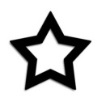 Homework December 11th    – December 15th        Spelling Words: 1.for     2. get     3. if     4. his     5. how  Phonics sound: -ub/-unMonday: D  Spelling: Write your spelling words three times each	Math: worksheet  (BEE Folder) 100 Book Challenge: Students will read their 100 Book Challenge books for 15 minutes.    Write one first grade sentence about your book. (Ex. This book reminds me of when I went to the beach this summer.)
Tuesday: ESpelling: Brainstorm and write three words for each -est/-ell phonics sound.	(ex. chest, best,… ) (ex., tell, spell,…)	Math: worksheet (BEE Folder)100 Book Challenge: Students will read their 100 Book Challenge books for 15 minutes.    Write one first grade sentence about your book. (Ex. This book reminds me of when I went to the beach this summer.)
Wednesday: A Wear Tiger Pride T-Shirt!Spelling: Triangle write your spelling words.	Math:  worksheet (BEE Folder) Review for our test tomorrow! 100 Book Challenge: Students will read their 100 Book Challenge books for 15 minutes. Write one first grade sentence about your book. (Ex. This book reminds me of when I went to the beach this summer.)
Thursday:  B 
Spelling: Have a grown up give you a practice spelling test in your homework 	book.  This should 	include all your spelling words and a couple with the phonics sound.Math:  NO HW! Test was given today 100 Book Challenge: Students will read their 100 Book Challenge books for 15 minutes. Write one first grade sentence about your book. (Ex. This book reminds me of when I went to the beach this summer.)
Reminders: Grinch Day is on Friday, 12/15. If your child wishes, they may wear green to school that day and bring a Santa Hat. Progress Reports will be available to access online on 12/15. Scholastic Book Orders are due 12/15. 